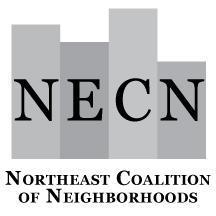 NECN Board of Directors MeetingTuesday, January 17, 20236:30 – 8:00 p.m.Zoom LinkAgenda6:30 p.m.	Welcome, Introductions	(Jimmy and Sean)	Everyone share a goal/goals for 2023	Reminder: Upcoming Equity Training (Anti-Racist Behavior and Allyship 		on January 23, 6-8pm)	Review Agenda	Consent Agenda:November 2022 MinutesDecember 2022 Minutes6:40 p.m.	Confirm NECN Meeting Dates for 2023	(Everyone)6:50 p.m.	NECN Executive Director Transition Update & Discussion	(Everyone)7:20 p.m.	Neighborhood Updates: How Can We Support Each Other?	(Everyone)
7:30 p.m.	Meeting Adjourn	(Jimmy and Sean)Next Meeting: Tuesday, February 21, at 6:30 p.m. 	